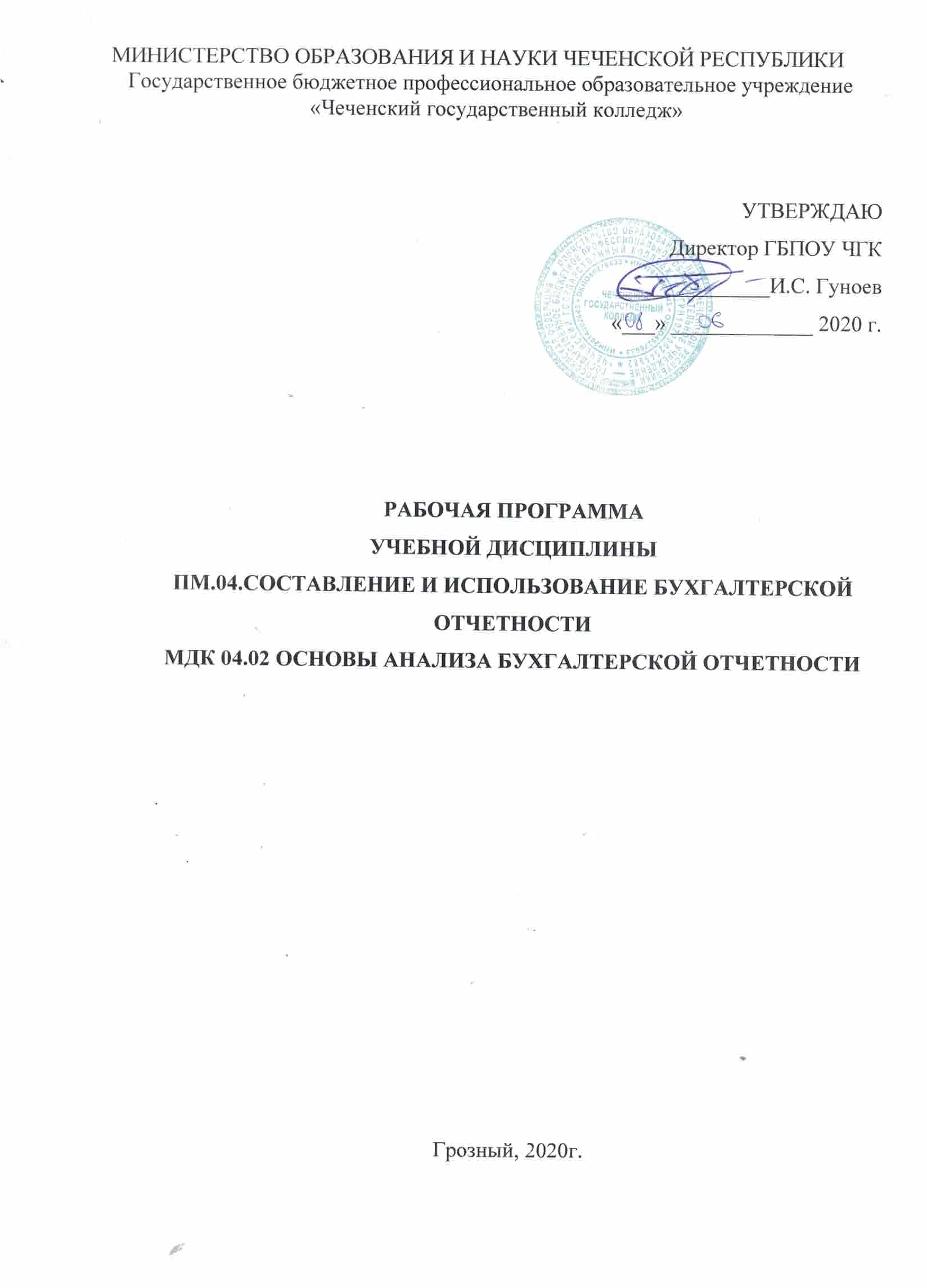 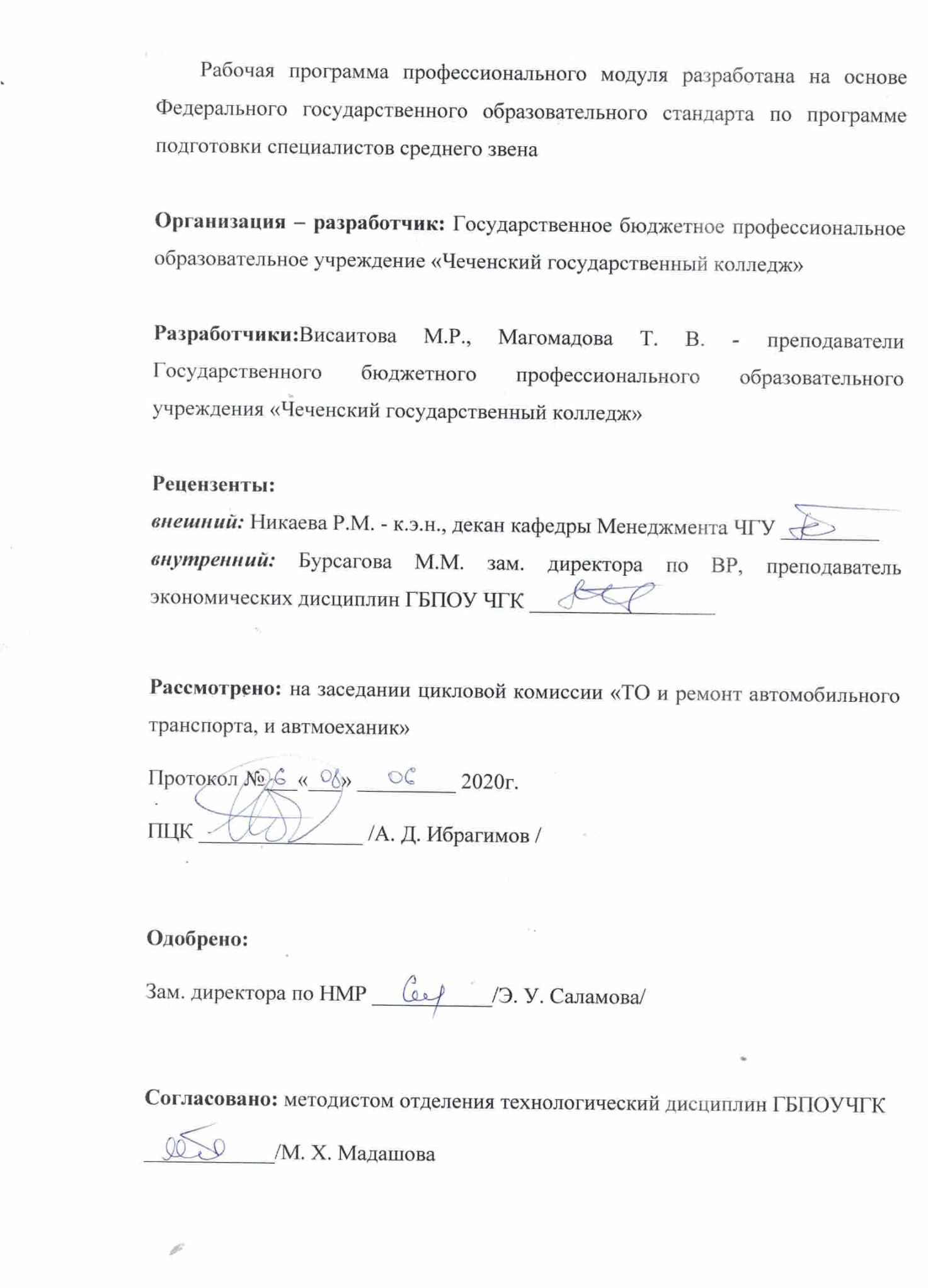 СОДЕРЖАНИЕ1. ПАСПОРТ РАБОЧЕЙ ПРОГРАММЫ ПРОФЕССИОНАЛЬНОГО МОДУЛЯ1.1. Область применения программы Рабочая программа профессионального модуля (далее рабочая программа) – является частью рабочей основной профессиональной образовательной программы в соответствии с ФГОС по специальности СПО 080114 «Экономика и бухгалтерский учет (по отраслям) (базовой подготовки) в части освоения вида профессиональной деятельности (ВПД): Составление и использование бухгалтерской отчетностии соответствующих профессиональных компетенций (ПК): формирование общих и профессиональных компетенций:1.2. Цели и задачи модуля, требования к результатам освоения В результате освоения модуля обучающийся должен иметь практический опыт:выполнения работ по одной или нескольким профессиям рабочих.иметь практический опыт:составления бухгалтерской отчетности и использования ее для анализа финансового состояния организации;составления налоговых деклараций, отчетов по страховым взносам во внебюджетные фонды и формы статистической отчетности, входящие в бухгалтерскую отчетность, в установленные законодательством сроки;участия в счетной проверке бухгалтерской отчетности;анализа информации о финансовом положении организации, ее платежеспособности и доходности;уметь:отражать нарастающим итогом на счетах бухгалтерского учета имущественное и финансовое положение организации;определять результаты хозяйственной деятельности за отчетный период;закрывать учетные бухгалтерские регистры и заполнять формы бухгалтерской отчетности в установленные законодательством сроки;устанавливать идентичность показателей бухгалтерских отчетов;осваивать новые формы бухгалтерской отчетности, выполнять поручения по перерегистрации организации в государственных органах;работать с основными компонентами программных продуктов и получать печатные формы необходимых документов в программе «1С: Бухгалтерия 8»; добавлять, удалять, редактировать учетные записи в журналах операций, журналах проводок, справочниках программы.знать:определение бухгалтерской отчетности как единой системы данных об имущественном и финансовом положении организации;механизм отражения нарастающим итогом на счетах бухгалтерского учета данных за отчетный период;методы обобщения информации о хозяйственных операциях организации за отчетный период;порядок составления шахматной таблицы и оборотно - сальдовой ведомости;методы определения результатов хозяйственной деятельности за отчетный период;требования к бухгалтерской отчетности организации;состав и содержание форм бухгалтерской отчетности;бухгалтерский баланс как основную форму бухгалтерской отчетности;методы группировки и перенесения обобщенной учетной информации из оборотно - сальдовой ведомости в формы бухгалтерской отчетности;процедуру составления пояснительной записки к бухгалтерскому балансу;порядок отражения изменений в учетной политике в целях бухгалтерского учета;порядок организации получения аудиторского заключения в случае необходимости;сроки представления бухгалтерской отчетности;правила внесения исправлений в бухгалтерскую отчетность в случае выявления неправильного отражения хозяйственных операций;формы налоговых деклараций по налогам и сборам в бюджет и инструкции по их заполнению;формы расчетов страховых взносов в ПФР, Фонд соцстраха, ФФОМС;форму статистической отчетности и инструкцию по ее заполнению;сроки представления налоговых деклараций в государственные налоговые органы, внебюджетные фонды и государственные органы статистики;содержание новых форм налоговых деклараций по налогам и сборам и новых инструкций по их заполнению;порядок регистрации и перерегистрации организации в налоговых органах, внебюджетных фондах и статистических органах;методы финансового анализа;виды и приемы финансового анализа;процедуры анализа бухгалтерского баланса:порядок общей оценки структуры имущества организации и его источников по показателям баланса;порядок определения результатов общей оценки структуры активов и их источников по показателям баланса;процедуры анализа ликвидности бухгалтерского баланса;порядок расчета финансовых коэффициентов для оценки платежеспособности;состав критериев оценки несостоятельности (банкротства) организации;процедуры анализа показателей финансовой устойчивости;процедуры анализа отчета о прибыли и убытках:принципы и методы общей оценки деловой активности организации, технологию расчета и анализа финансового цикла;процедуры анализа уровня и динамики финансовых результатов по показателям отчетности;процедуры анализа влияния факторов на прибыль.	1.3. Рекомендуемое количество часов на освоение программы профессионального модуля:максимальной учебной нагрузки обучающегося – 112 часов, включая:обязательной аудиторной учебной нагрузки обучающегося – 112 часов;самостоятельной работы обучающегося – 12 часов.2. результаты освоения МОДУЛЯРезультатом освоения программы профессионального модуля является овладение обучающимися видом профессиональной деятельности Составление и использование бухгалтерской отчетности, в том числе профессиональными (ПК) и общими (ОК) компетенциями:3. СТРУКТУРА И СОДЕРЖАНИЕ ПРОГРАММЫ МОДУЛЯ2.1. Объем и виды учебной практики3. Структура и содержание профессионального модуля3.1. Тематический план профессионального модуля: ПМ.04. Составление и использование бухгалтерской отчетностиПерспективно-тематическое планирование4. Условия реализации программыпрофессионального модуля4.1. Требования к минимальному материально-техническомуобеспечениюРеализация программы модуля предполагает наличиеучебных кабинетов:- бухгалтерского учета, налогообложения и аудита;- анализа финансово-хозяйственной деятельности;лаборатории учебная бухгалтерия.Оборудование учебного кабинета бухгалтерского учета, налогообложения и аудита:- посадочные места обучающихся;- рабочее место преподавателя;- персональный компьютер;- мультимедийный проектор с экраном;- коллекция электронных обучающих ресурсов;- набор плакатов;- стенды;- комплект нормативной и учебно-методической документации.Оборудование учебного кабинета анализа финансово-хозяйственной деятельности:- посадочные места обучающихся;- рабочее место преподавателя;- персональный компьютер;- мультимедийный проектор с экраном;- коллекция электронных обучающих ресурсов;- набор плакатов;- стенды;- комплект нормативной и учебно-методической документации.Оборудование лаборатории учебная бухгалтерия:- рабочие места обучающихся, оборудованные персональными компьютерами с доступом к сети Интернет – 10;- рабочее место преподавателя с персональным компьютером – 1;- принтер – 1;- сканер – 1;- комплект для подключения к сети Интернет;- мультимедийный проектор с экраном – 1;- программное обеспечение общего и профессионального назначения;- коллекция электронных обучающих ресурсов;- комплект учебно-методической документации.4.2. Информационное обеспечение обученияПеречень рекомендуемых учебных изданий, дополнительной литературы, Интернет-ресурсовКонституция РФ // СПС «Консультант Плюс» 2014.Гражданский кодекс РФ (части первая, вторая и третья) (с изм. и доп.) // СПС «Консультант Плюс» 2014.Налоговый кодекс Российской Федерации. // СПС «Консультант Плюс» 2011.Трудовой кодекс РФ от 30.12.2001 N 197-ФЗ // СПС «Консультант Плюс» 2011.Федеральный закон «О бухгалтерском учете» от 21. 11. 1996 г. № 129-ФЗ. // СПС «Консультант Плюс» 2011.Концепция бухгалтерского учета в рыночной экономике России. Одобрена Методологическим советом по бухгалтерскому учету при МФ РФ и президентским советом института профессиональных бухгалтеров 29 декабря 1997 г. // СПС «Консультант Плюс» 2011.Концепция развития бухгалтерского учета и отчетности в РФ на среднесрочную перспективу. Одобрена приказом Минфина РФ от 01.07.2004г. №180. // СПС «Консультант Плюс» 2011.Инструкция по применению Плана счетов бухгалтерского учета финансово-хозяйственной деятельности организаций. Утверждена приказом Минфина РФ № 94 н от 31 октября 2000 г. // СПС «Консультант Плюс» 2011.План счетов бухгалтерского учета финансово-хозяйственной деятельности организаций. Утвержден приказом Минфина РФ № 94 н от 31 октября 2000 г. // СПС «Консультант Плюс» 2011.Положение о порядке проведения инвентаризации имущества налогоплательщиков при налоговой проверке, утвержденное приказом Минфина РФ и МНС РФ от 10.03.1999 № 20н/ГБ-3-04/39 // СПС «Консультант Плюс» 2011.Положение по бухгалтерскому учету «Бухгалтерская отчетность организации» ПБУ 4/99. Утверждено приказом Министерства финансов Российской Федерации от 6 июля 1999г. №43н. // СПС «Консультант Плюс» 2011.Положение по бухгалтерскому учету «Доходы организации» ПБУ 9/99. Утверждено приказом Минфина РФ № 32н от 6 мая 1999 г. // СПС «Консультант Плюс» 2011.Положение по бухгалтерскому учету «Изменения оценочных значений» ПБУ 21/08. Утверждено приказом Минфина РФ № 106н от 6.10.2008 г. // СПС «Консультант Плюс» 2011.Положение по бухгалтерскому учету «Информация о связанных сторонах» ПБУ 11/08. Утверждено приказом Минфина РФ № 48н от 29 апреля 2008 г. // СПС «Консультант Плюс» 2011.Положение по бухгалтерскому учету «Информация об участии в совместной деятельности» (ПБУ 20/03). Утверждено приказом Минфина РФ № 105 н от 24 ноября 2003 г. // СПС «Консультант Плюс» 2011.Положение по бухгалтерскому учету «Информация по прекращаемой деятельности» (ПБУ 16/02). Утверждено приказом Минфина РФ № 66 н от 2 июля 2002 г. // СПС «Консультант Плюс» 2011.Положение по бухгалтерскому учету «Информация по сегментам» (ПБУ 12/2010). Утверждено приказом Минфина РФ № 143н от 8 ноября 2010 г. // СПС «Консультант Плюс» 2011.Положение по бухгалтерскому учету «Исправление ошибок в бухгалтерском учете и отчетности» ПБУ 22/2010. Утверждено приказом Минфина РФ № 132н от 25 октября 2010 г, №144 от 08 ноября 2010 г. // СПС «Консультант Плюс» 2011.Положение по бухгалтерскому учету «Отчет о движении денежных средств» (ПБУ 23/2011). Утверждено приказом Минфина РФ № 11н от 2 февраля 2011 г.Положение по бухгалтерскому учету «Расходы организации» ПБУ 10/99. Утверждено приказом Минфина РФ № 33н от 6 мая 1999 г. // СПС «Консультант Плюс» 2011.Положение по бухгалтерскому учету «События после отчетной даты» (ПБУ 7/98). Утверждено приказом Минфина РФ № 56 н от 25 ноября 1998 г. // СПС «Консультант Плюс» 2011.Положение по бухгалтерскому учету «Условные факты хозяйственной деятельности» (ПБУ 8/01). Утверждено приказом Минфина РФ № 96 н от 28 ноября 2001 г. // СПС «Консультант Плюс» 2011.Положение по бухгалтерскому учету «Учет активов и обязательств организации, стоимость которых выражена в иностранной валюте» ПБУ 3/06. Утверждено приказом Министерства финансов Российской Федерации от 27.11.2006г. №154н. // СПС «Консультант Плюс» 2011.Положение по бухгалтерскому учету «Учет государственной помощи» (ПБУ 13/2000). Утверждено приказом Минфина РФ № 91н от 16 октября 2000 г. // СПС «Консультант Плюс» 2011.Положение по бухгалтерскому учету «Учет договоров строительного подряда» ПБУ 2/08. Утверждено приказом Министерства финансов Российской Федерации от 24.10.2008г. №116н. // СПС «Консультант Плюс» 2011.Положение по бухгалтерскому учету «Учет займов и кредитов и затрат по их обслуживанию» (ПБУ 15/2008). Утверждено приказом Минфина РФ № 107 н от 16 октября 2008 г. // СПС «Консультант Плюс» 2011.Положение по бухгалтерскому учету «Учет материально-производственных запасов» (ПБУ 5/01). Утверждено приказом Минфина РФ № 44н от 9 июня 2001 г. // СПС «Консультант Плюс» 2011.Положение по бухгалтерскому учету «Учет нематериальных активов» (ПБУ 14/2007). Утверждено приказом Минфина РФ № 153 н от 27 декабря 2007 г. // СПС «Консультант Плюс» 2011.Положение по бухгалтерскому учету «Учет основных средств» (ПБУ 6/01). Утверждено приказом Минфина РФ № 65 н от 30 марта 2001 г. // СПС «Консультант Плюс» 2011.Положение по бухгалтерскому учету «Учет расходов на научно-исследовательские, опытно-конструкторские и технологические работы» (ПБУ 17/02). Утверждено приказом Минфина РФ № 115 н от 19 ноября 2002 г. // СПС «Консультант Плюс» 2011.Положение по бухгалтерскому учету «Учет расчетов по налогу на прибыль» (ПБУ 18/02). Утверждено приказом Минфина РФ № 114 н от 19 ноября 2002 г. // СПС «Консультант Плюс» 2011.Положение по бухгалтерскому учету «Учет финансовых вложений» ПБУ 19/02. Утверждено приказом Минфина РФ № 126н от 10 декабря 2002 г. // СПС «Консультант Плюс» 2011.Положение по бухгалтерскому учету «Учетная политика организации» (ПБУ 1/08). Утверждено приказом Минфина РФ № 106н от 6 октября 2008 г. // СПС «Консультант Плюс» 2011.Положение по ведению бухгалтерского учета и бухгалтерской отчетности в Российской Федерации. Утверждено приказом Минфина РФ № 34 н от 29 июля 1998 г. // СПС «Консультант Плюс» 2011.Основная литература:Брыкова Н.В. Анализ бухгалтерской отчетности. - ОИЦ «Академия» , 2015.Брыкова Н.В. Бухгалтерская отчётность. - ОИЦ «Академия» ,2016.Бычкова С.М. Бадмаева Д. Г. Бухгалтерский финансовый учет: учебное пособие. - Эксмо, 2016.Голубева Т.М. Анализ финансово-хозяйственной деятельности. - ОИЦ «Академия», 2017.Денисов Н.Л., Сапожникова Н.Г. Бухгалтерский учет. Бухгалтерская финансовая отчетность. Учебник. - Изд. Финансы и статистика, 2018.Лемеш В.Н. Ревизия и аудит Практикум Учеб. пособие для вузов. Изд.2, доп. и переработанное. - Изд. Гревцова, 2016.Мельник М. В., Герасимова Е. Б. Анализ финансово-хозяйственной деятельности предприятия: Учебное пособие. - М.: ФОРУМ: ИНФРА-М, 2017.Одинцов В.А. Анализ финансово-хозяйственной деятельности предприятия. - ОИЦ «Академия», 2018.Одинцов В.А. Анализ финансово-хозяйственной деятельности предприятия. Практикум. - ОИЦ «Академия», 2016.Дополнительные источникиЖурнал «Российский налоговый курьер»Журнал «Бухгалтерское приложение к газете «Экономика и жизнь»Журнал «Актуальные вопросы бухгалтерского учета и налогообложения»Журнал «Налоговый вестник»Журнал «Главбух»Финансовая газетаЖурнал «Финансы»Интернет-ресурсы:http://www.twirpx.com/topic/977http://www.eup.ru/docs.asp?id=2365http://www.consultant.ru СПС «Консультант Плюс» http://www.garant.ru СПС «Гарант»4.3. Общие требования к организации образовательного процессаОбязательным условием успешного освоения профессионального модуля ПМ.04. Составление и использование бухгалтерской отчетности (далее – модуль) является предварительное изучение учебных дисциплин «Налоги и налогообложение», «Анализ финансово-хозяйственной деятельности», «Статистика», а также профессиональных модулей ПМ.01. Документирование хозяйственных операций и ведение бухгалтерского учета имущества организации и ПМ.02. Ведение бухгалтерского учета источников формирования имущества, выполнение работ по инвентаризации имущества и финансовых обязательств организации.В ходе изучения модуля обучающиеся обязаны выполнять в установленные сроки все задания, предусмотренные программой модуля.По окончании изучения двух междисциплинарных курсов модуля обучающиеся приступают к производственной практике.Производственная практика по модулю проводится в организациях, направление деятельности которых соответствует профилю специальности 080114 Экономика и бухгалтерский учет (по отраслям).По окончании освоения профессионального модуля обучающиеся сдают квалификационный экзамен, по результатам которого определяется их готовность к выполнению вида профессиональной деятельности Составление и использование бухгалтерской отчетности.Аудиторные занятия в рамках модуля проводятся в кабинетах и лабораториях учебного заведения преподавателями, имеющими соответствующий уровень профессиональной подготовки (см. п. 4.4), с соблюдением требований охраны труда, техники безопасности, санитарных и противопожарных норм.В ходе освоения программы модуля обучающиеся обеспечиваются необходимой учебно-методической документацией для междисциплинарных курсов (не менее чем одним экземпляром по каждому МДК), самостоятельной работы, практики, доступом к необходимым базам данных и библиотечным фондам, к сети Интернет. Практические задания на практических занятиях выполняются с использованием персональных компьютеров. При использовании электронных изданий каждый обучающийся обеспечивается рабочим местом в компьютерном классе.Обучающийся имеет право на перезачет профессионального модуля, если он был освоен им в процессе предшествующего обучения (в т.ч. в других образовательных учреждениях).Освоение модуля является обязательным условием допуска обучающегося к государственной итоговой аттестации.4.4. Кадровое обеспечение образовательного процессаРеализация профессионального модуля обеспечивается педагогическими кадрами, имеющими высшее образование, соответствующее профилю модуля ПМ.04. Составление и использование бухгалтерской отчетности и специальности 080114 Экономика и бухгалтерский учет (по отраслям). Опыт деятельности в организациях соответствующей профессиональной сферы является обязательным для преподавателей модуля. Эти преподаватели должны проходить стажировку в профильных организациях не реже 1 раза в 3 года.Междисциплинарные курсы модуля реализуются преподавателями с применением активных и интерактивных форм проведения занятий в сочетании с самостоятельной работой обучающихся. Преподаватели междисциплинарных курсов обеспечивают эффективную самостоятельную работу обучающихся в рамках модуля и управляют ею.5. Контроль и оценка результатов освоенияпрофессионального модуля(вида профессиональной деятельности)Образовательное учреждение, реализующее подготовку по программе профессионального модуля, обеспечивает организацию и проведение текущего контроля, промежуточной и итоговой аттестации. Формы и процедуры текущего контроля, промежуточной и итоговой аттестации доводятся до сведения обучающихся в течение первых двух месяцев от начала учебного года.В процессе изучения междисциплинарных курсов модуля проводится текущий контроль. По окончании изучения всех МДК обучающиеся приступают к производственной практике.В ходе производственной практики проводится текущий контроль. Аттестация по итогам производственной практики проводится на основании характеристики с места практики, отчета по практике и дневника практики, предоставленных обучающимся руководителю практики от образовательного учреждения.По окончании освоения профессионального модуля обучающиеся сдают квалификационный экзамен, по результатам которого определяется их готовность к выполнению вида профессиональной деятельности Составление и использование бухгалтерской отчетности.Для осуществления текущего, промежуточного и итогового контроля освоения профессионального модуля создаются комплекты контрольно-измерительных материалов, позволяющие оценить уровень освоения компетенций.К реализации итоговой аттестации активно привлекаются работодатели, а также преподаватели смежных дисциплин и модулей.Формы и методы контроля и оценки освоения профессиональных и общих компетенций представлены в таблицах.Оценка индивидуальных образовательных достижений по результатам текущего, промежуточного и итогового контроля производится в соответствии с универсальной шкалой (таблица).На этапе промежуточной аттестации по медиане качественных оценок индивидуальных образовательных достижений экзаменационной комиссией определяется интегральная оценка освоенных обучающимися профессиональных и общих компетенций как результатов освоения профессионального модуля.стр.ПАСПОРТ рабочей ПРОГРАММЫ УЧЕБНОЙ ДИСЦИПЛИНЫ4СТРУКТУРА и содержание УЧЕБНОЙ ДИСЦИПЛИНЫ8условия реализации рабочей программы учебной дисциплины9Контроль и оценка результатов Освоения учебной дисциплины21ПК 1.Отражать нарастающим итогом на счетах бухгалтерского учета имущественное и финансовое положение организации, определять результаты хозяйственной деятельности за отчетный период.ПК .2.Составлять формы бухгалтерской отчетности в установленные законодательством сроки.ПК 3.Составлять налоговые декларации по налогам и сборам в бюджет, расчеты в ПФР, Фонд соцстраха, ФФОМС и формы статистической отчетности в установленные законодательством сроки.ПК .4.Проводить контроль и анализ информации об имуществе и финансовом положении организации, ее платежеспособности и доходности.ОК 5.Владеть информационной культурой, анализировать и оценивать информацию с использованием информационно-коммуникационных технологий.ОК 6.Работать в коллективе и команде, эффективно общаться с коллегами, руководством, потребителями.ОК 8.Самостоятельно определять задачи профессионального и личностного развития, заниматься самообразованием, осознанно планировать повышение квалификации.КодНаименование результата обученияПК 4.1Отражать нарастающим итогом на счетах бухгалтерского учета имущественное и финансовое положение организации, определять результаты хозяйственной деятельности за отчетный период.ПК 4.2Составлять формы бухгалтерской отчетности в установленные законодательством сроки.ПК 4.3Составлять налоговые декларации по налогам и сборам в бюджет, налоговые декларации по Единому социальному налогу (ЕСН) и формы статистической отчетности в установленные законодательством сроки.ПК 4.4Проводить контроль и анализ информации об имуществе и финансовом положении организации, ее платежеспособности и доходности.ОК 1Понимать сущность и социальную значимость своей будущей профессии, проявлять к ней устойчивый интерес.ОК 2Организовывать собственную деятельность, выбирать типовые методы решения профессиональных задач, оценивать их эффективность и качество.ОК 3Принимать решения в стандартных и нестандартных ситуациях и нести за них ответственность.ОК 4Осуществлять поиск и использование информации, необходимой для эффективного выполнения профессиональных задач, профессионального и личностного развития.КодНаименование результата обученияОК 5Владеть информационной культурой, анализировать и оценивать информацию с использованием информационно-коммуникационных технологий.ОК 6Работать в коллективе и команде, эффективно общаться с коллегами, руководством, потребителями.ОК 7Брать на себя ответственность за работу членов команды (подчиненных), результат выполнения заданий.ОК 8Самостоятельно определять задачи профессионального и личностного развития, заниматься самообразованием, осознанно планировать повышение квалификации.ОК 9Ориентироваться в условиях частой смены технологий в профессиональной деятельности.ОК 10Исполнять воинскую обязанность, в том числе с применением полученных профессиональных знаний (для юношей).Коды профессиональных компетенцийВид практикиКоличество часовПК 4.1 – 4.4МДК 04.01 Технология составления бухгалтерской отчетности48ПК 4.1 – 4.4МДК 04.02 Основы анализа бухгалтерской отчетности64ПК 4.1 – 4.4Вид аттестации: дифференцированный зачет/ экзамен квалификационныйВид аттестации: дифференцированный зачет/ экзамен квалификационныйИТОГОИТОГО112КодыпрофессиональныхкомпетенцийНаименования разделовпрофессионального модуляВсего часов(макс. учебная нагрузка и практики)Объем времени, отведенный на освоение междисциплинарного курса (курсов)Объем времени, отведенный на освоение междисциплинарного курса (курсов)Объем времени, отведенный на освоение междисциплинарного курса (курсов)Объем времени, отведенный на освоение междисциплинарного курса (курсов)Объем времени, отведенный на освоение междисциплинарного курса (курсов)Практика Практика КодыпрофессиональныхкомпетенцийНаименования разделовпрофессионального модуляВсего часов(макс. учебная нагрузка и практики)Обязательная аудиторная учебная нагрузка обучающегосяОбязательная аудиторная учебная нагрузка обучающегосяОбязательная аудиторная учебная нагрузка обучающегосяСамостоятельная работа обучающегося, часовСамостоятельная работа обучающегося, часовУчебная,часовПроизводственная*часов(если предусмотрена рассредоточенная практика)КодыпрофессиональныхкомпетенцийНаименования разделовпрофессионального модуляВсего часов(макс. учебная нагрузка и практики)Всего,часовв т.ч. лабораторные работы и практические занятия, часовв т.ч.курсовая работа (проект), часовВсего,часовв т.ч.курсовая работа (проект), часовУчебная,часовПроизводственная*часов(если предусмотрена рассредоточенная практика)12345678910ПК 4.1ПК 4.2ПК 4.3МДК.04.01Технология составления бухгалтерской отчетности.190128802048-3672ПК 4.4МДК.04.02Основы анализа бухгалтерской отчетности.17111458205720Производственная практика72144Всего:31916586208220-72МДК.04.01. Технология составления бухгалтерской отчетности128Тема 1.1. Понятие, сущность и виды отчетности организацииСодержание Содержание Содержание 14Тема 1.1. Понятие, сущность и виды отчетности организации1.1.Нормативно-законодательные документы, регламентирующие методологические основы построения отчетности в РФ2Тема 1.1. Понятие, сущность и виды отчетности организации2.2.Понятие и назначение отчетности организации. Виды отчетности2Тема 1.1. Понятие, сущность и виды отчетности организации3.3.Российские и международные стандарты отчетности4Практическое занятие №1:Формирование показателей бухгалтерской (финансовой) отчетности4Самостоятельная работа2Тема 1.2. Основные принципы формирования бухгалтерской отчетности организации.Содержание Содержание Содержание 14Тема 1.2. Основные принципы формирования бухгалтерской отчетности организации.1.Состав периодической и годовой бухгалтерской отчетности. Требования к бухгалтерской отчетности.Состав периодической и годовой бухгалтерской отчетности. Требования к бухгалтерской отчетности.2Тема 1.2. Основные принципы формирования бухгалтерской отчетности организации.2.Основные правила бухгалтерской отчетности.Основные правила бухгалтерской отчетности.2Тема 1.2. Основные принципы формирования бухгалтерской отчетности организации.3.Порядок формирования бухгалтерской отчетности.Порядок формирования бухгалтерской отчетности.2Тема 1.2. Основные принципы формирования бухгалтерской отчетности организации.4.Автоматизированные системы бухгалтерской отчетности. Современные программы автоматического построения бухгалтерских отчетов на примере «1С: Предприятие – Бухгалтерия предприятия 8.3».Автоматизированные системы бухгалтерской отчетности. Современные программы автоматического построения бухгалтерских отчетов на примере «1С: Предприятие – Бухгалтерия предприятия 8.3».2Практическое занятие № 2:Формирование показателей бухгалтерской (финансовой) отчетностиПрактическое занятие № 2:Формирование показателей бухгалтерской (финансовой) отчетности4Самостоятельная работа Самостоятельная работа 2Тема 1.3. Процедуры, предшествующие заполнению форм бухгалтерской отчетностиСодержание Содержание Содержание 22Тема 1.3. Процедуры, предшествующие заполнению форм бухгалтерской отчетности1.Сверка данных синтетического и аналитического учета на дату составления бухгалтерской отчетности.Сверка данных синтетического и аналитического учета на дату составления бухгалтерской отчетности.4Тема 1.3. Процедуры, предшествующие заполнению форм бухгалтерской отчетности2.Уточнение оценки активов и пассивов, отраженных в бухгалтерском учете.Уточнение оценки активов и пассивов, отраженных в бухгалтерском учете.4Тема 1.3. Процедуры, предшествующие заполнению форм бухгалтерской отчетности3.Отражение финансового результата деятельности организации.Отражение финансового результата деятельности организации.4Тема 1.3. Процедуры, предшествующие заполнению форм бухгалтерской отчетности4.Исправление ошибок при составлении бухгалтерской отчетности.Исправление ошибок при составлении бухгалтерской отчетности.4Тема 1.3. Процедуры, предшествующие заполнению форм бухгалтерской отчетностиПрактическое занятие №3:Формирование показателей бухгалтерской (финансовой) отчетностиПрактическое занятие №3:Формирование показателей бухгалтерской (финансовой) отчетности6Самостоятельная работа Самостоятельная работа 2Тема 1.4. Формы бухгалтерской отчетностиСодержание  Содержание  40Тема 1.4. Формы бухгалтерской отчетности1.Бухгалтерский баланс: понятие, структура и порядок составления.Бухгалтерский баланс: понятие, структура и порядок составления.4Тема 1.4. Формы бухгалтерской отчетности2.Отчет о финансовых результатах: понятие, структура и порядок составления. Отчет о финансовых результатах: понятие, структура и порядок составления. 4Тема 1.4. Формы бухгалтерской отчетности3.Отчет об изменениях капитала: перечень статей, порядок составления.Отчет об изменениях капитала: перечень статей, порядок составления.4Тема 1.4. Формы бухгалтерской отчетности4.Отчет о движении денежных средств: текущая, инвестиционная и финансовая деятельность. Отчет о движении денежных средств: текущая, инвестиционная и финансовая деятельность. 4Тема 1.4. Формы бухгалтерской отчетности5.Пояснения к балансу и отчету о финансовых результатах: источники информации, порядок составления.Пояснения к балансу и отчету о финансовых результатах: источники информации, порядок составления.4Тема 1.4. Формы бухгалтерской отчетности6.Отчет о целевом использовании полученных средств: назначение, порядок составления. Отчет о целевом использовании полученных средств: назначение, порядок составления. 4Тема 1.4. Формы бухгалтерской отчетности7.Пояснительная записка: состав, назначение, требования к составлению.Пояснительная записка: состав, назначение, требования к составлению.2Тема 1.4. Формы бухгалтерской отчетности8.Аудиторское заключение: назначение, требования к содержанию.Аудиторское заключение: назначение, требования к содержанию.4Тема 1.4. Формы бухгалтерской отчетностиПрактическое занятие №4:Практическое занятие №4:8Тема 1.4. Формы бухгалтерской отчетностиСамостоятельная работа Самостоятельная работа 2Тема 1.5. Формы налоговой отчетности организацииСодержание Содержание 18Тема 1.5. Формы налоговой отчетности организации1.Понятие и сущность налоговой отчетности.Понятие и сущность налоговой отчетности.4Тема 1.5. Формы налоговой отчетности организации2.Требования к содержанию форм налоговой отчетности. Порядок формирования и представления налоговой отчетности.Требования к содержанию форм налоговой отчетности. Порядок формирования и представления налоговой отчетности.4Тема 1.5. Формы налоговой отчетности организации3.Особенности составления и представления отчетности по страховым взносам во внебюджетные фонды.Особенности составления и представления отчетности по страховым взносам во внебюджетные фонды.4Тема 1.5. Формы налоговой отчетности организацииПрактическое занятие № 5 Практическое занятие № 5 4Тема 1.5. Формы налоговой отчетности организацииСамостоятельная работа  Самостоятельная работа  2Тема 1.6. Статистическая отчетность организацииСодержание Содержание 18Тема 1.6. Статистическая отчетность организации1.Понятие, назначение и условия предоставления статистической отчетности. Субъекты официального статистического учета.Понятие, назначение и условия предоставления статистической отчетности. Субъекты официального статистического учета.4Тема 1.6. Статистическая отчетность организации2.Формы статистического наблюдения.Формы статистического наблюдения.4Тема 1.6. Статистическая отчетность организации3.Практическое занятие Практическое занятие 6Тема 1.6. Статистическая отчетность организацииСамостоятельная работа Самостоятельная работа 2 Итоговое практическое занятие  Итоговое практическое занятие  4Обязательная аудиторная учебная нагрузка по курсовой работе (проекту)Примерная тематика курсовых работ (проектов):Состав бухгалтерской отчетности и общие требования к ее составлению;Проведение инвентаризации перед составлением бухгалтерской отчетности;Порядок составления бухгалтерской отчетности;Бухгалтерский баланс ка первая форма отчетности;Оборотные ведомости по синтетическим счетамОборотные ведомости по аналитическим счетам;Отчет о финансовых результатах;Порядок составления отчета о движении капитала;Порядок составления отчета о движении денежных средств;Порядок составления отчета  о  целевом использовании полученных средств;Порядок составления пояснительной записки;Аудит и аудиторское заключение;Порядок отражения в бухгалтерской отчетности информации об основных средствах; Порядок отражения в бухгалтерской отчетности информации о материально-производственных запасах;Порядок отражение в бухгалтерской отчетности информации о денежных средствах и денежных эквивалентах;Порядок отражения в бухгалтерской отчетности информации о нематериальных активах;Порядок отражения в бухгалтерской отчетности информации о финансовых вложениях;  Порядок отражения в бухгалтерской отчетности информации об оплате труда;  Порядок отражения в бухгалтерской отчетности информации о кредитах и займах; Основные принципы составления бухгалтерской отчетности; Заполнение налоговых деклараций.  Обязательная аудиторная учебная нагрузка по курсовой работе (проекту)Примерная тематика курсовых работ (проектов):Состав бухгалтерской отчетности и общие требования к ее составлению;Проведение инвентаризации перед составлением бухгалтерской отчетности;Порядок составления бухгалтерской отчетности;Бухгалтерский баланс ка первая форма отчетности;Оборотные ведомости по синтетическим счетамОборотные ведомости по аналитическим счетам;Отчет о финансовых результатах;Порядок составления отчета о движении капитала;Порядок составления отчета о движении денежных средств;Порядок составления отчета  о  целевом использовании полученных средств;Порядок составления пояснительной записки;Аудит и аудиторское заключение;Порядок отражения в бухгалтерской отчетности информации об основных средствах; Порядок отражения в бухгалтерской отчетности информации о материально-производственных запасах;Порядок отражение в бухгалтерской отчетности информации о денежных средствах и денежных эквивалентах;Порядок отражения в бухгалтерской отчетности информации о нематериальных активах;Порядок отражения в бухгалтерской отчетности информации о финансовых вложениях;  Порядок отражения в бухгалтерской отчетности информации об оплате труда;  Порядок отражения в бухгалтерской отчетности информации о кредитах и займах; Основные принципы составления бухгалтерской отчетности; Заполнение налоговых деклараций.  Обязательная аудиторная учебная нагрузка по курсовой работе (проекту)Примерная тематика курсовых работ (проектов):Состав бухгалтерской отчетности и общие требования к ее составлению;Проведение инвентаризации перед составлением бухгалтерской отчетности;Порядок составления бухгалтерской отчетности;Бухгалтерский баланс ка первая форма отчетности;Оборотные ведомости по синтетическим счетамОборотные ведомости по аналитическим счетам;Отчет о финансовых результатах;Порядок составления отчета о движении капитала;Порядок составления отчета о движении денежных средств;Порядок составления отчета  о  целевом использовании полученных средств;Порядок составления пояснительной записки;Аудит и аудиторское заключение;Порядок отражения в бухгалтерской отчетности информации об основных средствах; Порядок отражения в бухгалтерской отчетности информации о материально-производственных запасах;Порядок отражение в бухгалтерской отчетности информации о денежных средствах и денежных эквивалентах;Порядок отражения в бухгалтерской отчетности информации о нематериальных активах;Порядок отражения в бухгалтерской отчетности информации о финансовых вложениях;  Порядок отражения в бухгалтерской отчетности информации об оплате труда;  Порядок отражения в бухгалтерской отчетности информации о кредитах и займах; Основные принципы составления бухгалтерской отчетности; Заполнение налоговых деклараций.  Обязательная аудиторная учебная нагрузка по курсовой работе (проекту)Примерная тематика курсовых работ (проектов):Состав бухгалтерской отчетности и общие требования к ее составлению;Проведение инвентаризации перед составлением бухгалтерской отчетности;Порядок составления бухгалтерской отчетности;Бухгалтерский баланс ка первая форма отчетности;Оборотные ведомости по синтетическим счетамОборотные ведомости по аналитическим счетам;Отчет о финансовых результатах;Порядок составления отчета о движении капитала;Порядок составления отчета о движении денежных средств;Порядок составления отчета  о  целевом использовании полученных средств;Порядок составления пояснительной записки;Аудит и аудиторское заключение;Порядок отражения в бухгалтерской отчетности информации об основных средствах; Порядок отражения в бухгалтерской отчетности информации о материально-производственных запасах;Порядок отражение в бухгалтерской отчетности информации о денежных средствах и денежных эквивалентах;Порядок отражения в бухгалтерской отчетности информации о нематериальных активах;Порядок отражения в бухгалтерской отчетности информации о финансовых вложениях;  Порядок отражения в бухгалтерской отчетности информации об оплате труда;  Порядок отражения в бухгалтерской отчетности информации о кредитах и займах; Основные принципы составления бухгалтерской отчетности; Заполнение налоговых деклараций.  20Производственная практикаВиды работ:1. Ознакомление с видами работ, предусмотренных порядком прохождения практики.2. Знакомство с компьютерными программами, используемыми в конкретной организации.3. Знакомство со структурой бухгалтерии предприятия, особенностями, формами ведения учета.4. Изучение учетной политики организации.5. Знакомство с видами отчетности конкретной организации.6. Составление бухгалтерской отчетности.7. Составление налоговых деклараций.8. Выполнение расчетов взносов во внебюджетные фонды.9. Заполнение форм статистической отчетности.10. Выполнение поручений по сдаче отчетности.11. Написание отчета по практике.Производственная практикаВиды работ:1. Ознакомление с видами работ, предусмотренных порядком прохождения практики.2. Знакомство с компьютерными программами, используемыми в конкретной организации.3. Знакомство со структурой бухгалтерии предприятия, особенностями, формами ведения учета.4. Изучение учетной политики организации.5. Знакомство с видами отчетности конкретной организации.6. Составление бухгалтерской отчетности.7. Составление налоговых деклараций.8. Выполнение расчетов взносов во внебюджетные фонды.9. Заполнение форм статистической отчетности.10. Выполнение поручений по сдаче отчетности.11. Написание отчета по практике.Производственная практикаВиды работ:1. Ознакомление с видами работ, предусмотренных порядком прохождения практики.2. Знакомство с компьютерными программами, используемыми в конкретной организации.3. Знакомство со структурой бухгалтерии предприятия, особенностями, формами ведения учета.4. Изучение учетной политики организации.5. Знакомство с видами отчетности конкретной организации.6. Составление бухгалтерской отчетности.7. Составление налоговых деклараций.8. Выполнение расчетов взносов во внебюджетные фонды.9. Заполнение форм статистической отчетности.10. Выполнение поручений по сдаче отчетности.11. Написание отчета по практике.Производственная практикаВиды работ:1. Ознакомление с видами работ, предусмотренных порядком прохождения практики.2. Знакомство с компьютерными программами, используемыми в конкретной организации.3. Знакомство со структурой бухгалтерии предприятия, особенностями, формами ведения учета.4. Изучение учетной политики организации.5. Знакомство с видами отчетности конкретной организации.6. Составление бухгалтерской отчетности.7. Составление налоговых деклараций.8. Выполнение расчетов взносов во внебюджетные фонды.9. Заполнение форм статистической отчетности.10. Выполнение поручений по сдаче отчетности.11. Написание отчета по практике.72Всего:Всего:Всего:Всего:112Результаты(освоенные профессиональные компетенции)Основные показатели оценки результатаФормы и методыконтроля и оценкиПК 4.1. Отражать нарастающим итогом на счетах бухгалтерского учета имущественное и финансовое положение организации, определять результаты хозяйственной деятельности за отчетный период.Демонстрация умений:- отражать нарастающим итогом на счетах бухгалтерского учета имущественное и финансовое положение организации;- определять результаты хозяйственной деятельности за отчетный период.оценка:- выполнения обучающимся практических заданий на практических занятиях, на квалификационном экзамене;- действий обучающегося при выполнении работ производственной практики, на квалификационном экзамене.Оценка самостоятельной работы обучающегося.ПК 4.1. Отражать нарастающим итогом на счетах бухгалтерского учета имущественное и финансовое положение организации, определять результаты хозяйственной деятельности за отчетный период.Демонстрация знаний:- определения бухгалтерской отчетности как единой системы данных об имущественном и финансовом положении организации;- механизма отражения нарастающим итогом на счетах бухгалтерского учета данных за отчетный период;- методов обобщения информации о хозяйственных операциях организации за отчетный период;- порядка составления шахматной таблицы и оборотно-сальдовой ведомости;- методов определения результатов хозяйственной деятельности за отчетный период.Тестирование.Защита практических работ.Устный и письменный зачеты по отдельным темам.оценка:- выполнения обучающимся практических заданий на практических занятиях;- устных ответов обучающегося и выполнения им практических заданий на квалификационном экзамене;- действий обучающегося при выполнении работ производственной практики, на квалификационном экзамене.Оценка самостоятельной работы обучающегося.ПК 4.2. Составлять формы бухгалтерской отчетности в установленные законодательством сроки.Демонстрация навыков:- составления бухгалтерской отчетности;- участия в счетной проверке бухгалтерской отчетности.оценка действий обучающегося при выполнении работ производственной практики, на квалификационном экзамене.ПК 4.2. Составлять формы бухгалтерской отчетности в установленные законодательством сроки.Демонстрация умений:- закрывать учетные бухгалтерские регистры и заполнять формы бухгалтерской отчетности в установленные законодательством сроки;- устанавливать идентичность показателей бухгалтерских отчетов;- осваивать новые формы бухгалтерской отчетности, выполнять поручения по перерегистрации организации в государственных органах.оценка:- выполнения обучающимся практических заданий на практических занятиях, на квалификационном экзамене;- действий обучающегося при выполнении работ производственной практики, на квалификационном экзамене.Оценка самостоятельной работы обучающегося.ПК 4.2. Составлять формы бухгалтерской отчетности в установленные законодательством сроки.Демонстрация знаний:- требований к бухгалтерской отчетности организации;- состава и содержания форм бухгалтерской отчетности;- бухгалтерского баланса как основной формы бухгалтерской отчетности;- методов группировки и перенесения обобщенной учетной информации из оборотно-сальдовой ведомости в формы бухгалтерской отчетности;- процедуры составления пояснительной записки к бухгалтерскому балансу;- порядка отражения изменений в учетной политике в целях бухгалтерского учета;- порядка организации получения аудиторского заключения в случае необходимости;- сроков представления бухгалтерской отчетности;- правил внесения исправлений в бухгалтерскую отчетность в случае выявления неправильного отражения хозяйственных операций.Тестирование.Защита практических работ.Устный и письменный зачеты по отдельным темам.оценка:- выполнения обучающимся практических заданий на практических занятиях;- устных ответов обучающегося и выполнения им практических заданий на квалификационном экзамене;- действий обучающегося при выполнении работ производственной практики, на квалификационном экзамене.Оценка самостоятельной работы обучающегося.ПК 4.3. Составлять налоговые декларации по налогам и сборам в бюджет, налоговые декларации по Единому социальному налогу (ЕСН) и формы статистической отчетности в установленные законодательством сроки.Демонстрация навыков составления налоговых деклараций, отчетов по страховым взносам во внебюджетные фонды и форм статистической отчетности, входящих в бухгалтерскую отчетность, в установленные законодательством сроки.оценка действий обучающегося при выполнении работ производственной практики, на квалификационном экзамене.ПК 4.3. Составлять налоговые декларации по налогам и сборам в бюджет, налоговые декларации по Единому социальному налогу (ЕСН) и формы статистической отчетности в установленные законодательством сроки.Демонстрация умения составлять налоговые декларации, отчеты по страховым взносам во внебюджетные фонды и формы статистической отчетности, входящие в бухгалтерскую отчетность, в установленные законодательством сроки.оценка:- выполнения обучающимся практических заданий на практических занятиях, на квалификационном экзамене;- действий обучающегося при выполнении работ производственной практики, на квалификационном экзамене.Оценка самостоятельной работы обучающегося.ПК 4.3. Составлять налоговые декларации по налогам и сборам в бюджет, налоговые декларации по Единому социальному налогу (ЕСН) и формы статистической отчетности в установленные законодательством сроки.Демонстрация знаний:- форм налоговых деклараций по налогам и сборам в бюджет и инструкции по их заполнению;- формы налоговой декларации по ЕСН и инструкции по ее заполнению;- формы статистической отчетности и инструкции по ее заполнению;- сроков представления налоговых деклараций в государственные налоговые органы, внебюджетные фонды и государственные органы статистики;- содержания новых форм налоговых деклараций по налогам и сборам и новых инструкций по их заполнению;- порядка регистрации и перерегистрации организации в налоговых органах, внебюджетных фондах и статистических органах.Тестирование.Защита практических работ.Устный и письменный зачеты по отдельным темам. оценка:- выполнения обучающимся практических заданий на практических занятиях;- устных ответов обучающегося и выполнения им практических заданий на квалификационном экзамене;- действий обучающегося при выполнении работ производственной практики, на квалификационном экзамене.Оценка самостоятельной работы обучающегося.ПК 4.4. Проводить контроль и анализ информации об имуществе и финансовом положении организации, ее платежеспособности и доходности.Демонстрация навыков анализа информации о финансовом положении организации, ее платежеспособности и доходности.оценка действий обучающегося при выполнении работ производственной практики, на квалификационном экзамене.ПК 4.4. Проводить контроль и анализ информации об имуществе и финансовом положении организации, ее платежеспособности и доходности.Демонстрация умения анализировать информацию о финансовом положении организации, ее платежеспособности и доходности.оценка:- выполнения обучающимся практических заданий на практических занятиях, на квалификационном экзамене;- действий обучающегося при выполнении работ производственной практики, на квалификационном экзамене.Оценка самостоятельной работы обучающегося.ПК 4.4. Проводить контроль и анализ информации об имуществе и финансовом положении организации, ее платежеспособности и доходности.Демонстрация знаний:- методов финансового анализа;- видов и приемов финансового анализа;- процедур анализа бухгалтерского баланса;- порядка общей оценки структуры имущества организации и его источников по показателям баланса;- порядка определения результатов общей оценки структуры активов и их источников по показателям баланса;- процедур анализа ликвидности бухгалтерского баланса;- порядка расчета финансовых коэффициентов для оценки платежеспособности;- состава критериев оценки несостоятельности (банкротства) организации;- процедур анализа показателей финансовой устойчивости;- процедур анализа отчета о прибыли и убытках;- принципов и методов общей оценки деловой активности организации; - технологии расчета и анализа финансового цикла;- процедур анализа уровня и динамики финансовых результатов по показателям отчетности;- процедур анализа влияния факторов на прибыль.Тестирование.Защита практических работ.Устный и письменный зачеты по отдельным темам.оценка:- выполнения обучающимся практических заданий на практических занятиях;- устных ответов обучающегося и выполнения им практических заданий на квалификационном экзамене;- действий обучающегося при выполнении работ производственной практики, на квалификационном экзамене.Оценка самостоятельной работы обучающегося.Результаты(освоенные общие компетенции)Основные показатели оценки результатаФормы и методыконтроля и оценкиОК 1. Понимать сущность и социальную значимость своей будущей профессии, проявлять к ней устойчивый интерес.Демонстрация интереса к будущей профессии.оценка, наблюдение:- на практических занятиях;- при выполнении работ производственной практики;- на квалификационном экзамене.Оценка самостоятельной работы обучающегося.ОК 2. Организовывать собственную деятельность, выбирать типовые методы решения профессиональных задач, оценивать их эффективность и качество.Обоснование выбора и применение типовых методов решения профессиональных задач в области составления и использования бухгалтерской отчетности.Демонстрация эффективности и качества выполнения профессиональных задач.оценка, наблюдение:- на практических занятиях;- при выполнении работ производственной практики;- на квалификационном экзамене.Оценка самостоятельной работы обучающегося.ОК 3. Принимать решения в стандартных и нестандартных ситуациях и нести за них ответственность.Демонстрация способности:- решать возникающие проблемы, стандартные и нестандартные профессиональные задачи в области составления и использования бухгалтерской отчетности;- нести ответственность за принятые решения.оценка, наблюдение:- на практических занятиях;- при выполнении работ производственной практики;- на квалификационном экзамене.Оценка самостоятельной работы обучающегося.ОК 4. Осуществлять поиск и использование информации, необходимой для эффективного выполнения профессиональных задач, профессионального и личностного развития.Демонстрация навыков быстрого и эффективного поиска информации, необходимой для решения профессиональных задач, с использованием широкого спектра источников (включая электронные).оценка, наблюдение:- на практических занятиях;- при выполнении работ производственной практики;- на квалификационном экзамене.Оценка самостоятельной работы обучающегося.ОК 5. Владеть информационной культурой, анализировать и оценивать информацию с использованием информационно-коммуникационных технологийДемонстрация навыков:- проведения расчетов и проектирования с помощью персонального компьютера;- использования информационно-коммуникативных средств при решении профессиональных задач.оценка, наблюдение:- на практических занятиях;- при выполнении работ производственной практики;- на квалификационном экзамене.Оценка самостоятельной работы обучающегося.ОК 6. Работать в коллективе и команде, эффективно общаться с коллегами, руководством, потребителями.Взаимодействие с преподавателями, руководителями практики, другими обучающимися в ходе обучения.оценка, наблюдение:- на практических занятиях;- при выполнении работ производственной практики;- на квалификационном экзамене.Оценка самостоятельной работы обучающегося.ОК 7. Брать на себя ответственность за работу членов команды (подчиненных), результат выполнения заданий.Проявление ответственности за работу членов команды (подчиненных), результат выполнения заданий.оценка, наблюдение:- на практических занятиях;- при выполнении работ производственной практики;- на квалификационном экзамене.Оценка самостоятельной работы обучающегося.ОК 8. Самостоятельно определять задачи профессионального и личностного развития, заниматься самообразованием, осознанно планировать повышение квалификации.Планирование обучающимся повышения своего личностного и профессионального уровня.оценка, наблюдение:- на практических занятиях;- при выполнении работ производственной практики;- на квалификационном экзамене.Оценка самостоятельной работы обучающегося.ОК 9. Ориентироваться в условиях частой смены технологий в профессиональной деятельности.Проявление интереса к инновациям в области составления и использования бухгалтерской отчетности.оценка, наблюдение:- на практических занятиях;- при выполнении работ производственной практики;- на квалификационном экзамене.Оценка самостоятельной работы обучающегося.ОК 10. Исполнять воинскую обязанность, в том числе с применением полученных профессиональных знаний (для юношей).Демонстрация готовности к исполнению воинской обязанности.оценка, наблюдение:- на практических занятиях;- при выполнении работ производственной практики;- на квалификационном экзамене.Оценка самостоятельной работы обучающегося.Процент результативности (правильных ответов)Качественная оценка индивидуальных образовательных достиженийКачественная оценка индивидуальных образовательных достиженийПроцент результативности (правильных ответов)балл (отметка)вербальный аналог90 ÷ 1005Отлично75 ÷ 894Хорошо60 ÷ 743Удовлетворительноменее 602Неудовлетворительно